	 28.5.2020.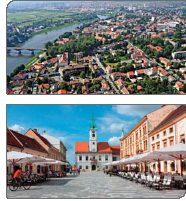 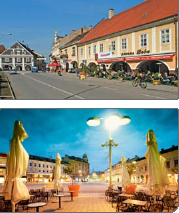 ZadatakPronađi gradove nizinskih krajeva na zemljovidu i zaokruži ih.  